         E-mail: nipti@bk.ruИнформационное сообщение №2УВАЖАЕМЫЕ КОЛЛЕГИ!Приглашаем Вас принять участие в работеВсероссийской научно-практической конференции(с международным участием)«Эколого-географическое испытание новейших сортов картофеля для внедрения в производство»  (Россия, г. Сыктывкар, 25-26 июля 2018 г.)ОРГАНИЗАТОРЫ:Институт сельского хозяйства Коми НЦ УрО РАНМинистерство сельского хозяйства и потребительского рынка Республики КомиАдрес оргкомитета: 167023 г. Сыктывкар, ул. Ручейная, 27, Институт сельского хозяйства Коми НЦ УрО РАНТел. №: 8(8212) 31-95-03, Юдин Андрей Алексеевич, к.э.н., врио директора  ИСХ Коми НЦ УрО РАН;E-mail: nipti@bk.ru Коковкина Светлана Васильевна, к.с.-х.н., зам. директора по научной работе. Тел. №: 8(8212) 31-95-53.Проезд к институту от железнодорожного вокзала автобусом №6 до остановки «Опытная станция». Будет организована встреча участников конференции на ж/д вокзале. В связи с этим просьба заранее сообщить о времени Вашего приезда, с указанием номера поезда и вагона.Оргкомитет просит сообщить о необходимости бронирования гостиницы, дату заезда и отъезда.Краткая программа конференции24 июля Заезд участников конференции. 25 июля 1. Регистрация участников с 8 до 9 час. (3 этаж, актовый зал ИСХ Коми НЦ УрО РАН). 2. Открытие конференции. Пленарные или постерные доклады. 26 июляДень поляВыезд на экспериментальные участки ИСХ Коми НЦ УрО РАН.В рамках конференции будут рассматриваться вопросы по возделыванию картофеля:     - экологическое сортоиспытание (сорта российской и зарубежной селекции, урожайность, адаптивность, хозяйственно-полезные признаки, семенной контроль);- селекция картофеля;- клональное микроразмножение, аэрогидропоника, in vitro;- первичное семеноводство;- оригинальное семеноводство;- промышленные технологии выращивания картофеля (голландская, западноевропейская и другие технологии, современная техника, сидераты, переработка, картофелепродукты, хранение, экономическая эффективность);- импортозамещение;- новые формы удобрений, биологических препаратов, регуляторов роста, наноматериалов;- бактериальные заболевания, вирусные болезни, фитофтороз картофеля (диагностика, защита);- вредители на картофеле, золотистая картофельная нематода, хищные клопы, проволочник, жуки щелкуны, колорадский жук, тля  (контроль, меры профилактики и защиты).По итогам конференции будет издан сборник работ, размещенный в полнотекстовом формате в библиографической базе данных научных публикаций российских учёных ELIBRARY.ru (РИНЦ).Итоговая программа Конференции будет дополнительно разослана всем зарегистрировавшимся участникам.Желающим принять участие в конференции необходимо направить до 10 июля 2018 г. статьи в электронном виде и анкету участника по электронной почте nipti@bk.ru.Публикация статей бесплатно.ТРЕБОВАНИЯ К ОФОРМЛЕНИЮ МАТЕРИАЛОВ1. Редактор Microsoft Word.2. Размер страницы  формата А4, ориентация – «книжная».3. Поля по 2 см с каждой стороны. 4. Шрифт Times New Roman, размер (кегль) – 14.5. Перенос – автоматический. 6. Абзацный отступ в тексте – 1,25 см.7. Межстрочный интервал – одинарный.В таблицах и иллюстрациях допускается уменьшение размера шрифта вплоть до 10. Формулы должны быть набраны в редакторе формул (Microsoft Equation). Заголовок таблицы начинается с номера, после тире идет название таблицы (1- Название). Сокращения должны быть расшифрованы в тексте. Латинские названия родов и видов выделяют курсивом.Структура материала.Слева вверху печатается УДК.НАЗВАНИЕ – ПРОПИСНЫМИ ПОЛУЖИРНЫМИ буквами по центру (размер шрифта – 12).Через пустую строку – фамилия и инициалы авторов через запятую строчными полужирными буквами (ученая степень, ученое звание полностью, без сокращений; выравнивание по правому краю, размер шрифта – 14).Следующая строка - место работы автора, адрес электронной почты курсивом (выравнивание по правому краю, размер шрифта – 12).Резюме – по 4-5 строк на русском и английском языках, с межстрочным интервалом 1, выравнивание по ширине, шрифт -14. Отделяется одной строкой от названия и основного текста.Далее - основной текст (выравнивание по ширине).Библиографические ссылки (размер шрифта – 12).Ссылки на литературу оформляются в виде номера в квадратных скобках на каждый источник. Список литературы – согласно ГОСТ Р 7.05-2008.Максимальный объём статьи - 5 страниц. В наименовании файлов статей указывать фамилию первого автора. Статьи будут изданы в электронном варианте, всю ответственность за изложение, достоверность приведенных данных и оформление материалов несут авторы.  Материалы статьи излагаются в следующей последовательности: введение, методика исследования (место и годы проведения исследований, обязательна ссылка на методику без детального ее описания), результаты и их обсуждение, выводы, библиографические ссылки.АНКЕТА УЧАСТНИКА конференцииФ.И.О. (полностью)____________________________________________________________________________________________________Учёная степень, звание________________________________________Должность__________________________________________________Место работы__________________________________________________________________________________________________________Почтовый адрес (с индексом)________________________________________________________________________________________________Телефон, факс (код города)_____________________________________Е-mail учреждения_____________________________________________Е-mail автора _________________________________________________ПЛАНИРУЮ: (указать нужное)Принять участие в научно-практической конференции в качестве слушателя.Принять участие в выставке инновационных проектов и с/х продукции. Экспозиция включает: представление плакатов, выставочных образцов, показ презентаций, продажа и представление с/х продукции  (нужное подчеркнуть).3.  Опубликовать материал в сборнике.4. Сделать доклад. 5. Название доклада_________________________________________________________________________________________________________6. Необходимо ли бронирование гостиницы: ДА или НЕТ __________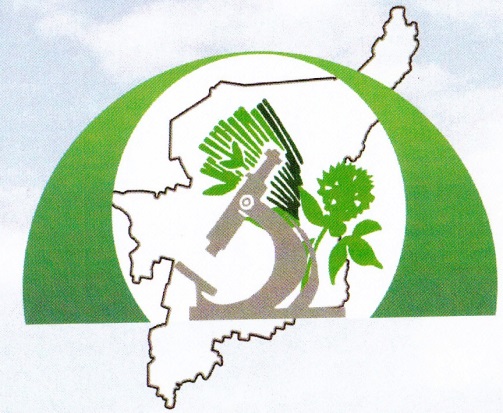 ФАНО РОССИИИНСТИТУТ СЕЛЬСКОГО ХОЗЯЙСТВА КОМИ НАУЧНОГО ЦЕНТРА УРАЛЬСКОГО ОТДЕЛЕНИЯ РОССИЙСКОЙ АКАДЕМИИ НАУК ФЕДЕРАЛЬНОГО ГОСУДАРСТВЕННОГО БЮДЖЕТНОГО УЧРЕЖДЕНИЯ НАУКИ ФЕДЕРАЛЬНОГО ИССЛЕДОВАТЕЛЬСКОГО ЦЕНТРА «КОМИ НАУЧНЫЙ ЦЕНТР УРАЛЬСКОГО ОТДЕЛЕНИЯ РОССИЙСКОЙ АКАДЕМИИ НАУК»(ИСХ Коми НЦ УрО РАН)